ПОДГОТОВИТЕЛЬНАЯ ГРУППАТема «Осень»Задание 1. Дидактическая игра «Подбери признак»: яблоко (какое?) - ..., клюква (какая?) - ..., помидор (какой?) - ... .Задание 2. Дидактическая игра «Узнай по описанию» (попросить ребенка самостоятельно составить описательную загадку об овоще, фрукте или ягоде): «Овальный, твердый, желтый, кислый, кладут в чай» (Лимон).Задание 3. Образование относительных прилагательных (по темам «овощи, фрукты, ягоды»): сок из яблок - яблочный, варенье из яблок - яблочное, начинка для пирога из яблок - яблочная и т.д.Задание 4. Составить описательные  рассказы  об  овощах, фруктах и ягодах по плану: Что это? Где растет? Внешний вид. Каков на вкус? Что из него готовят?Задание 5. Составить предложение из слов. Яблоко, лежать, яблоня, под. Картошка, расти, огород, в. Клубника, тарелка, лежать, на.Задание 6. Прослушать рассказ и ответить на вопросы.Работа на огородеНаступила осень. Колхозники выкопали картофель. Они убрали с колхозных полей лук, свеклу, морковь, огурцы у репу. Пусто стало на полях. Колхозники собрали большой урожай овощей.Как одним словом можно назвать лук, морковь, свеклу, картофель, огурцы?Где растут овощи?Что делают колхозники на огороде осенью? Задание 7. Объяснить ребенку значение пословицы «Летний день год кормит».Задание 8. Разделить страницу тетради на три части и нарисовать овощи, фрукты и ягоды.Тема «Осень»Задание 1. Дидактическая игра «Подбери признак»: яблоко (какое?) - ..., клюква (какая?) - ..., помидор (какой?) - ... .Задание 2. Дидактическая игра «Узнай по описанию» (попросить ребенка самостоятельно составить описательную загадку об овоще, фрукте или ягоде): «Овальный, твердый, желтый, кислый, кладут в чай» (Лимон).Задание 3. Образование относительных прилагательных (по темам «овощи, фрукты, ягоды»): сок из яблок - яблочный, варенье из яблок - яблочное, начинка для пирога из яблок - яблочная и т.д.Задание 4. Составить описательные  рассказы  об  овощах, фруктах и ягодах по плану: Что это? Где растет? Внешний вид. Каков на вкус? Что из него готовят?Задание 5. Составить предложение из слов. Яблоко, лежать, яблоня, под. Картошка, расти, огород, в. Клубника, тарелка, лежать, на.Задание 6. Прослушать рассказ и ответить на вопросы.Работа на огородеНаступила осень. Колхозники выкопали картофель. Они убрали с колхозных полей лук, свеклу, морковь, огурцы у репу. Пусто стало на полях. Колхозники собрали большой урожай овощей.Как одним словом можно назвать лук, морковь, свеклу, картофель, огурцы?Где растут овощи?Что делают колхозники на огороде осенью? Задание 7. Объяснить ребенку значение пословицы «Летний день год кормит».Задание 8. Разделить страницу тетради на три части и нарисовать овощи, фрукты и ягоды.Тема  «Откуда хлеб пришел» Задание 1. Дидактическая игра «Откуда хлеб пришел». (Взрослый задает вопрос, а ребенок отвечает.)Откуда хлеб пришел? — Из магазина.А в магазин как попал? — Из пекарни.Что делают в пекарне? — Пекут хлеб.Из чего? — Из муки.Из чего мука? — Из зерна.Откуда зерно? — Из колоса пшеницы.Откуда пшеница? — Выросла в поле.Кто ее посеял? — Колхозники.Задание 2. Составить рассказ по плану-рисунку «Откуда хлеб пришел».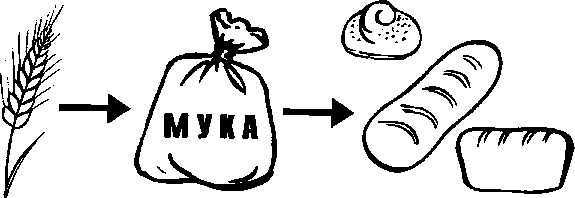 Задание 3. Объяснить ребенку значение слов: выращивать, пахать, сеять, молотить, косить, убирать, жать, молоть, печь.Задание 4. Подобрать родственные слова к слову хлеб. (Хлебница, хлебный, хлебушек.)Задание 5. Составить предложение из слов. Хлеб, печь, мука, из.Задание 6. Изменить слово хлеб в контексте предложения (упражнение в падежном и предложном согласовании).Я знаю пословицу о ... . Мама купила пшеничный... Дети едят суп с... . Ваня пошел в магазин за... . Я не люблю есть суп без... . У меня дома нет... .Задание 7. Выучить стихотворение.Хлеб ржаной, батоны, булки не добудешь на прогулке.Люди хлеб в полях лелеют, сил для хлеба не жалеют.(Объяснить ребенку выражение «Люди хлеб в полях лелеют».)Тема «Откуда хлеб пришел» Задание 1. Дидактическая игра «Откуда хлеб пришел». (Взрослый задает вопрос, а ребенок отвечает.)Откуда хлеб пришел? — Из магазина.А в магазин как попал? — Из пекарни.Что делают в пекарне? — Пекут хлеб.Из чего? — Из муки.Из чего мука? — Из зерна.Откуда зерно? — Из колоса пшеницы.Откуда пшеница? — Выросла в поле.Кто ее посеял? — Колхозники.Задание 2. Составить рассказ по плану-рисунку «Откуда хлеб пришел».Задание 3. Объяснить ребенку значение слов: выращивать, пахать, сеять, молотить, косить, убирать, жать, молоть, печь.Задание 4. Подобрать родственные слова к слову хлеб. (Хлебница, хлебный, хлебушек.)Задание 5. Составить предложение из слов. Хлеб, печь, мука, из.Задание 6. Изменить слово хлеб в контексте предложения (упражнение в падежном и предложном согласовании).Я знаю пословицу о ... . Мама купила пшеничный... Дети едят суп с... . Ваня пошел в магазин за... . Я не люблю есть суп без... . У меня дома нет... .Задание 7. Выучить стихотворение.Хлеб ржаной, батоны, булки не добудешь на прогулке.Люди хлеб в полях лелеют, сил для хлеба не жалеют.(Объяснить ребенку выражение «Люди хлеб в полях лелеют».)Тема «Осень. Человек, одежда, обувь, головные уборы»Задание 1. Назвать осеннюю одежду, обувь и головные уборы.Задание 2. Отгадать загадки (выучить по выбору). Всегда шагаем мы вдвоем, похожие как братья. Мы за обедом под столом, а ночью — под кроватью. (Туфли)Чтоб не мерзнуть, пять ребят в печке вязаной сидят. (Перчатки) Если дождик, мы не тужим — бойко шлепаем по лужам.Будет солнышко сиять — нам под вешалкой стоять. (Сапоги) Сижу верхом, не ведаю на ком.Знакомца встречу — соскочу, привечу. (Шапка) Задание 3. Дидактическая игра «Исправь ошибку» (понимание значений притяжательных местоимений).Моя сапоги, мой шапка, мое перчатки, мои шарф... .Задание 4. Дидактическая игра «Назови, какие» (образование относительных прилагательных): сапоги из резины - резиновые сапоги; шапка из шерсти - шерстяная; перчатки из кожи - кожаные... .Задание 5. Пересчитать предметы (согласование существительных с числительными): один шарф, два шарфа, три шарфа, четыре шарфа, пять шарфов; одна шапка, две шапки ... пять шапок; одно пальто, два пальто ... пять пальто.Задание 6. Ответить на вопрос: «Что можно считать парами?» (согласование имен существительных с числительными): одна пара сапог, две пары сапог ... пять пар сапог (носки, чулки, сапоги, туфли, перчатки).Задание 7. Составить описательный рассказ об осенней одежде, обуви, головном уборе (по выбору).Это куртка. Это теплая одежда. Ее носят весной или осенью. Эта куртка красная. У нее есть капюшон. Она непромокаемая. Ее можно носить в дождь. Она застегивается на «молнию».Тема «Осень. Человек, одежда, обувь, головные уборы»Задание 1. Назвать осеннюю одежду, обувь и головные уборы.Задание 2. Отгадать загадки (выучить по выбору). Всегда шагаем мы вдвоем, похожие как братья. Мы за обедом под столом, а ночью — под кроватью. (Туфли)Чтоб не мерзнуть, пять ребят в печке вязаной сидят. (Перчатки) Если дождик, мы не тужим — бойко шлепаем по лужам.Будет солнышко сиять — нам под вешалкой стоять. (Сапоги) Сижу верхом, не ведаю на ком.Знакомца встречу — соскочу, привечу. (Шапка) Задание 3. Дидактическая игра «Исправь ошибку» (понимание значений притяжательных местоимений).Моя сапоги, мой шапка, мое перчатки, мои шарф... .Задание 4. Дидактическая игра «Назови, какие» (образование относительных прилагательных): сапоги из резины - резиновые сапоги; шапка из шерсти - шерстяная; перчатки из кожи - кожаные... .Задание 5. Пересчитать предметы (согласование существительных с числительными): один шарф, два шарфа, три шарфа, четыре шарфа, пять шарфов; одна шапка, две шапки ... пять шапок; одно пальто, два пальто ... пять пальто.Задание 6. Ответить на вопрос: «Что можно считать парами?» (согласование имен существительных с числительными): одна пара сапог, две пары сапог ... пять пар сапог (носки, чулки, сапоги, туфли, перчатки).Задание 7. Составить описательный рассказ об осенней одежде, обуви, головном уборе (по выбору).Это куртка. Это теплая одежда. Ее носят весной или осенью. Эта куртка красная. У нее есть капюшон. Она непромокаемая. Ее можно носить в дождь. Она застегивается на «молнию».Тема «Дом. Мебель» Задание 1. Выучить стихотворение.Новый домПротив школы новый дом. В новом доме мы живем. Мы по лестнице бежим и считаем этажи: Раз - этаж, два - этаж, три, четыре – мы в квартире.Задание 2. Дидактическая игра «Назови, какой дом» (образование сложных слов): дом - одноэтажный, двухэтажный, трехэтажный ... многоэтажный. (Объяснить ребенку значение словосочетания «высотный дом».)Задание 3. Изменить слово «окно» в контексте предложения (упражнение в падежном и предложном согласовании).В доме большое .... В доме нет ... .Я подошел к .... Я мечтаю о большом ... .У меня растут цветы под ... .Задание 4. Рассказать, какая мебель есть на кухне, в спальне, в гостиной. (Составить описательный рассказ о каком-нибудь виде мебели по выбору.)Это диван. Он стоит в гостиной. Он мягкий, красивый, удобный. У него деревянные полированные ручки и ножки. На диване можно сидеть, лежать.Задание 5. Подобрать родственные слова. Стол - столешница, столовый, столоваться, столик, настольная (лампа).Задание 6. Дидактическая игра «Назови, какой...» (образование относительных прилагательных).Шкаф сделан из дерева, значит он деревянный. Кровать сделана из железа, ... . Диван сделан из кожи, ... . Стул сделан из пластмассы, ... .Задание 7. Составить предложения со словом стол, употребляя «маленькие» слова (предлоги) в, на, под, у, за, из, к, между.Задание 8. Пересчитать различные виды мебели (согласование числительных с существительными): один стул, два стула ... пять стульев.Тема «Дом. Мебель» Задание 1. Выучить стихотворение.Новый домПротив школы новый дом. В новом доме мы живем. Мы по лестнице бежим и считаем этажи: Раз - этаж, два - этаж, три, четыре – мы в квартире.Задание 2. Дидактическая игра «Назови, какой дом» (образование сложных слов): дом - одноэтажный, двухэтажный, трехэтажный ... многоэтажный. (Объяснить ребенку значение словосочетания «высотный дом».)Задание 3. Изменить слово «окно» в контексте предложения (упражнение в падежном и предложном согласовании).В доме большое .... В доме нет ... .Я подошел к .... Я мечтаю о большом ... .У меня растут цветы под ... .Задание 4. Рассказать, какая мебель есть на кухне, в спальне, в гостиной. (Составить описательный рассказ о каком-нибудь виде мебели по выбору.)Это диван. Он стоит в гостиной. Он мягкий, красивый, удобный. У него деревянные полированные ручки и ножки. На диване можно сидеть, лежать.Задание 5. Подобрать родственные слова. Стол - столешница, столовый, столоваться, столик, настольная (лампа).Задание 6. Дидактическая игра «Назови, какой...» (образование относительных прилагательных).Шкаф сделан из дерева, значит он деревянный. Кровать сделана из железа, ... . Диван сделан из кожи, ... . Стул сделан из пластмассы, ... .Задание 7. Составить предложения со словом стол, употребляя «маленькие» слова (предлоги) в, на, под, у, за, из, к, между.Задание 8. Пересчитать различные виды мебели (согласование числительных с существительными): один стул, два стула ... пять стульев.Тема «Лиственные деревья. Грибы» Задание 1. Отгадать загадку (выучить по выбору).Падают с ветки золотые монетки. (Листья)Стоит Антошка на одной ножке, Его ищут, а он не откликается. (Гриб)Задание 2. Выучить стихотворение.ГрибыМы идем дорожками, мы идем тропинками,Мы идем с лукошками, мы идем с корзинками.Прямо за опушкою вдруг нашли волнушки мыИ пенек с опенками под рябиной тонкою.Крепкий подберезовик вырос под березою,Красный подосиновик вырос под осиною.Вопрос. Про какие грибы говорится в стихотворении?Задание 3. Объяснить ребенку значение слова листопад.Задание 4. Ответить на вопрос: «Чем отличается дерево от кустарника?»Задание 5. Дидактическая игра «Назови лист» (образование относительных прилагательных): лист березы - березовый, лист клена - ..., лист осины - ..., лист липы - лист рябины - ....Задание 6. Подобрать родственные слова: лист - листок, листочек, лиственный, лиственница, листопад; гриб - грибок, грибной, грибник, грибница.Задание 7. Подобрать действия к предмету: листья - вянут, осыпаются, шуршат, шелестят, падают.Задание 8. Вставить в предложение пропущенный предлог в, на, под.Березовый лист упал ... землю. Лена увидела ... корзине желтый березовый лист. ... корзиной лежал красивый маленький лист клена.Задание 9. Ответить на вопрос: Какой гриб растет под березой? под осиной? (Объяснить ребенку, почему так назван гриб: подберезовик, подосиновик.)Задание 10. Обвести по контуру предварительно засушенные листья деревьев и раскрасить их.Тема «Лиственные деревья. Грибы» Задание 1. Отгадать загадку (выучить по выбору).Падают с ветки золотые монетки. (Листья)Стоит Антошка на одной ножке, Его ищут, а он не откликается. (Гриб)Задание 2. Выучить стихотворение.ГрибыМы идем дорожками, мы идем тропинками,Мы идем с лукошками, мы идем с корзинками.Прямо за опушкою вдруг нашли волнушки мыИ пенек с опенками под рябиной тонкою.Крепкий подберезовик вырос под березою,Красный подосиновик вырос под осиною.Вопрос. Про какие грибы говорится в стихотворении?Задание 3. Объяснить ребенку значение слова листопад.Задание 4. Ответить на вопрос: «Чем отличается дерево от кустарника?»Задание 5. Дидактическая игра «Назови лист» (образование относительных прилагательных): лист березы - березовый, лист клена - ..., лист осины - ..., лист липы - лист рябины - ....Задание 6. Подобрать родственные слова: лист - листок, листочек, лиственный, лиственница, листопад; гриб - грибок, грибной, грибник, грибница.Задание 7. Подобрать действия к предмету: листья - вянут, осыпаются, шуршат, шелестят, падают.Задание 8. Вставить в предложение пропущенный предлог в, на, под.Березовый лист упал ... землю. Лена увидела ... корзине желтый березовый лист. ... корзиной лежал красивый маленький лист клена.Задание 9. Ответить на вопрос: Какой гриб растет под березой? под осиной? (Объяснить ребенку, почему так назван гриб: подберезовик, подосиновик.)Задание 10. Обвести по контуру предварительно засушенные листья деревьев и раскрасить их.Тема «Домашние животные» Задание 1. Дидактическая игра «Назови семью».Он - кот, она - кошка, детеныш(и) - котенок (котята).Он - конь, она - лошадь, детеныш(и) - жеребенок, (жеребята).Задание 2. Дидактическая игра «Кто где живет»Корова живет в коровнике, свинья - в свинарнике, лошадь - ... , (собака).Задание 3. Дидактическая игра «Отгадай, кто это?»(Взрослый загадывает загадку, а ребенок ее отгадывает,)Сторожит, грызет, лает? - ....Хрюкает, роет? - ....Ржет, бегает, скачет? - ....Мяукает, лакает, царапается? - ....Мычит, жует, ходит? - ....(Затем аналогичные загадки загадывает ребенок.)Задание 4. Подобрать как можно больше действий к предмету: кошка - лакает, мяукает, царапается, мурлыкает, ласкается, облизывается ... ; собака - сторожит, лает, кусает, охраняет, бросается, ласкается, воет, бегает ... .Задание 5. Дидактическая игра «Чей хвост, чье туловище, чья голова, чьи уши?» (образование притяжательных прилагательных).Хвост (чей?) - кошачий ... .Туловище (чье?) — кошачье ... . Голова (чья?) — кошачья ... . Задание 6. Пересказать рассказ.Кошка(рассказ-описание)У кошки мягкая, гладкая шерсть и большой пушистый хвост. На мордочке у нее большие круглые глаза, которые светятся в темноте, чуткие ушки и длинные усы. Кошка крадется мягко, осторожно, когда идет за добычей. Кошка - домашнее животное, живет рядом с человеком, ловит мышей и крыс.Тема «Домашние животные» Задание 1. Дидактическая игра «Назови семью».Он - кот, она - кошка, детеныш(и) - котенок (котята).Он - конь, она - лошадь, детеныш(и) - жеребенок, (жеребята).Задание 2. Дидактическая игра «Кто где живет»Корова живет в коровнике, свинья - в свинарнике, лошадь - ... , (собака).Задание 3. Дидактическая игра «Отгадай, кто это?»(Взрослый загадывает загадку, а ребенок ее отгадывает,)Сторожит, грызет, лает? - ....Хрюкает, роет? - ....Ржет, бегает, скачет? - ....Мяукает, лакает, царапается? - ....Мычит, жует, ходит? - ....(Затем аналогичные загадки загадывает ребенок.)Задание 4. Подобрать как можно больше действий к предмету: кошка - лакает, мяукает, царапается, мурлыкает, ласкается, облизывается ... ; собака - сторожит, лает, кусает, охраняет, бросается, ласкается, воет, бегает ... .Задание 5. Дидактическая игра «Чей хвост, чье туловище, чья голова, чьи уши?» (образование притяжательных прилагательных).Хвост (чей?) - кошачий ... .Туловище (чье?) — кошачье ... . Голова (чья?) — кошачья ... . Задание 6. Пересказать рассказ.Кошка(рассказ-описание)У кошки мягкая, гладкая шерсть и большой пушистый хвост. На мордочке у нее большие круглые глаза, которые светятся в темноте, чуткие ушки и длинные усы. Кошка крадется мягко, осторожно, когда идет за добычей. Кошка - домашнее животное, живет рядом с человеком, ловит мышей и крыс.Тема «Перелетные птицы» Задание 1. Дидактическая игра «Четвертый лишний»: ворона, утка, голубь, воробей.Задание 2. Дидактическая игра «Улетает - не улетает». (Взрослый называет птицу, а ребенок говорит, перелетная она или зимующая.)Задание 3. Дидактическая игра «Один - много» (образование множественного числа имен существительных): утка - утки, лебедь - лебеди ....Задание 4. Дидактическая игра «Улетели птицы» (упражнение в словоизменении: употребление родительного падежа имен существительных в единственном и множественном числе).Нет (кого?) - нет лебедя, утки... .Нет (кого?) - нет лебедей, уток... .Задание 5. Дидактическая игра «Подбери предмет к признаку»: лебединое (озеро), лебединая (шея), лебединый (клин).Задание 6. Выучить стихотворение.Птичка летает, птичка играет, птичка поет.Птичка летала, птичка играла, птички уж нет.Где же ты, птичка, где ты, певичка?В дальнем краю гнездышко вьешь ты,Там и поешь ты песню свою. (И. Токмакова)Тема «Перелетные птицы» Задание 1. Дидактическая игра «Четвертый лишний»: ворона, утка, голубь, воробей.Задание 2. Дидактическая игра «Улетает - не улетает». (Взрослый называет птицу, а ребенок говорит, перелетная она или зимующая.)Задание 3. Дидактическая игра «Один - много» (образование множественного числа имен существительных): утка - утки, лебедь - лебеди ....Задание 4. Дидактическая игра «Улетели птицы» (упражнение в словоизменении: употребление родительного падежа имен существительных в единственном и множественном числе).Нет (кого?) - нет лебедя, утки... .Нет (кого?) - нет лебедей, уток... .Задание 5. Дидактическая игра «Подбери предмет к признаку»: лебединое (озеро), лебединая (шея), лебединый (клин).Задание 6. Выучить стихотворение.Птичка летает, птичка играет, птичка поет.Птичка летала, птичка играла, птички уж нет.Где же ты, птичка, где ты, певичка?В дальнем краю гнездышко вьешь ты,Там и поешь ты песню свою. (И. Токмакова)Тема «Осень» (обобщение) Задание 1. Дидактическая игра «Когда это бывает?»Пусты поля, мокнет земля, дождь поливает. - Когда это бывает?Задание 2. Прочитать стихотворения, обсудить, одно из них выучить по выбору. Спросить у ребенка, какие чувства вызывают у него эти стихи.ОсеньОпустел скворечник, улетели птицы,Листьям на деревьях тоже не сидится.Целый день сегодня все летят, летят...Видно тоже в Африку улететь хотят. (И. Токмакова)ОсеньСкучная картина! Тучи без конца,Дождик так и льется, лужи у крыльца.Что ты рано, осень, в гости к нам пришла?Еще просит сердце света и тепла. (А. Плещеев)Задание 3. Подобрать как можно  больше  признаков к слову осень: осень (какая?) - золотая, дождливая ... . Задание 5. «Подбери предметы к признакам». Осенний - день, ... . Осенняя - погода, ... . Осеннее - небо, ... . Осенние - дожди, ... .Задание 6. Объяснить ребенку значение словосочетаний: «Моросит дождь», «серые тучи», «желтеют листья», «исчезают цветы», «наступила осень», «ранняя (поздняя) осень».Задание 7. Составить рассказ об осени по следующему плану:Когда наступает осень?Назови осенние месяцы.Приметы ранней осени в природе.Красота золотой осени.Какие стихи об осени ты знаешь?Приметы поздней осени.Труд человека в осенний период.Тема «Осень» (обобщение) Задание 1. Дидактическая игра «Когда это бывает?»Пусты поля, мокнет земля, дождь поливает. - Когда это бывает?Задание 2. Прочитать стихотворения, обсудить, одно из них выучить по выбору. Спросить у ребенка, какие чувства вызывают у него эти стихи.ОсеньОпустел скворечник, улетели птицы,Листьям на деревьях тоже не сидится.Целый день сегодня все летят, летят...Видно тоже в Африку улететь хотят. (И. Токмакова)ОсеньСкучная картина! Тучи без конца,Дождик так и льется, лужи у крыльца.Что ты рано, осень, в гости к нам пришла?Еще просит сердце света и тепла. (А. Плещеев)Задание 3. Подобрать как можно  больше  признаков к слову осень: осень (какая?) - золотая, дождливая ... . Задание 5. «Подбери предметы к признакам». Осенний - день, ... . Осенняя - погода, ... . Осеннее - небо, ... . Осенние - дожди, ... .Задание 6. Объяснить ребенку значение словосочетаний: «Моросит дождь», «серые тучи», «желтеют листья», «исчезают цветы», «наступила осень», «ранняя (поздняя) осень».Задание 7. Составить рассказ об осени по следующему плану:Когда наступает осень?Назови осенние месяцы.Приметы ранней осени в природе.Красота золотой осени.Какие стихи об осени ты знаешь?Приметы поздней осени.Труд человека в осенний период.Тема «Библиотека»Задание 1. Родителям рекомендуется: рассказать детям о библиотеке и работе библиотекаря; спросить, для чего людям нужны библиотеки; рассказать о том, что нужно беречь книги, и о том, как много людей разных профессий трудятся над созданием книг; прочитать книгу С.Маршака «Как печатали книгу»; посетить вместе с ребенком библиотеку.Задание 2. Рассмотреть вместе с ребенком книгу, обращая внимание на шрифт, обложку, иллюстрации.Задание 3. Отгадать загадку.Не куст, а с листочками.Не рубашка, а сшита,Не человек, а рассказывает. (Книга)Задание 4. Выучить стихотворение.Заболела эта книжка - разорвал ее братишка. Я больную пожалею - я возьму ее и склею.Задание 5. Попытайтесь вместе с ребенком сочинить рассказ, сказку или стихотворение. Сделайте книжку, пусть ребенок нарисует картинки к своей книге, красочно ее оформит и принесет в детский сад.Задание 6. Дидактическая игра «Подбери признак к предмету»: книга (какая?) - детская, художественная, научная, красочная, большая ....Задание 7. Подобрать родственные слова к слову книга (книжка, книжный, книголюб, книгопечатание).Задание 8. Предложить ребенку выполнить по заданию взрослого действия с книгой:положить книгу на стол, в стол, под стол, около стола;достать книгу из сумки ...Затем спросить у ребенка: «Что ты сделал?» - «Я положил книгу на стол»... (упражнение на понимание и употребление предлогов).Задание 9. Дидактическая игра «Угадай сказку по отрывку». (Взрослый читает отрывок из сказки, а ребенок угадывает ее название.)Тема «Библиотека»Задание 1. Родителям рекомендуется: рассказать детям о библиотеке и работе библиотекаря; спросить, для чего людям нужны библиотеки; рассказать о том, что нужно беречь книги, и о том, как много людей разных профессий трудятся над созданием книг; прочитать книгу С.Маршака «Как печатали книгу»; посетить вместе с ребенком библиотеку.Задание 2. Рассмотреть вместе с ребенком книгу, обращая внимание на шрифт, обложку, иллюстрации.Задание 3. Отгадать загадку.Не куст, а с листочками.Не рубашка, а сшита,Не человек, а рассказывает. (Книга)Задание 4. Выучить стихотворение.Заболела эта книжка - разорвал ее братишка. Я больную пожалею - я возьму ее и склею.Задание 5. Попытайтесь вместе с ребенком сочинить рассказ, сказку или стихотворение. Сделайте книжку, пусть ребенок нарисует картинки к своей книге, красочно ее оформит и принесет в детский сад.Задание 6. Дидактическая игра «Подбери признак к предмету»: книга (какая?) - детская, художественная, научная, красочная, большая ....Задание 7. Подобрать родственные слова к слову книга (книжка, книжный, книголюб, книгопечатание).Задание 8. Предложить ребенку выполнить по заданию взрослого действия с книгой:положить книгу на стол, в стол, под стол, около стола;достать книгу из сумки ...Затем спросить у ребенка: «Что ты сделал?» - «Я положил книгу на стол»... (упражнение на понимание и употребление предлогов).Задание 9. Дидактическая игра «Угадай сказку по отрывку». (Взрослый читает отрывок из сказки, а ребенок угадывает ее название.)Тема «Зимующие птицы»Задание 1. Родителям рекомендуется:рассмотреть с ребенком на иллюстрациях зимующих птиц, вспомнить их названия, характерные внешние признаки (хвост, клюв, расцветка перьев, величина), где они живут, чем питаются, почему называются зимующими;во время совместной прогулки в парке или на улице рассмотреть встретившихся зимующих птиц, обратить внимание на то, какие птицы часто прилетают во двор;провести беседу с ребенком о бережном отношении к птицам, о необходимости помощи птицам зимой;изготовить совместно с ребенком кормушку и повесить на улице.Задание 2. Вспомнить загадки о зимующих птицах.Задание 3. Составить сравнительный рассказ о снегире и синице,Задание 4. Составить описательные загадки о зимующих птицах.Эта птица маленькая. У нее короткие крылышки, короткие ножки, спинка коричневая, на крыльях светлые полоски. Целый день чирикает и прыгает. - Воробей.Задание 5. Дидактическая игра «Четвертый лишний». Синица, воробей, грач, снегирь.Задание 6. Дидактическая игра «Подбери признак» (согласование имен существительных с прилагательными): синица (какая?) - ..., голубь (какой?) - ....Задание 7. Пересказ рассказа «Кормушка».Увидали дети зимой у школы птиц. Кинули им крошки хлеба. Птицы сначала боялись, а потом склевали весь хлеб. На другой день птицы опять прилетели. Дети взяли ящик, повесили на сук и насыпали зерен. Вышла кормушка. Дети кормили птичек до весны.Задание 8. Подобрать родственные слова: корм — кормить, кормушка, накормленный, кормление (птица).Задание 9. Рассказать, как ребенок помогает птицам зимой (рассказ из личного опыта).Тема «Зимующие птицы»Задание 1. Родителям рекомендуется:рассмотреть с ребенком на иллюстрациях зимующих птиц, вспомнить их названия, характерные внешние признаки (хвост, клюв, расцветка перьев, величина), где они живут, чем питаются, почему называются зимующими;во время совместной прогулки в парке или на улице рассмотреть встретившихся зимующих птиц, обратить внимание на то, какие птицы часто прилетают во двор;провести беседу с ребенком о бережном отношении к птицам, о необходимости помощи птицам зимой;изготовить совместно с ребенком кормушку и повесить на улице.Задание 2. Вспомнить загадки о зимующих птицах.Задание 3. Составить сравнительный рассказ о снегире и синице,Задание 4. Составить описательные загадки о зимующих птицах.Эта птица маленькая. У нее короткие крылышки, короткие ножки, спинка коричневая, на крыльях светлые полоски. Целый день чирикает и прыгает. - Воробей.Задание 5. Дидактическая игра «Четвертый лишний». Синица, воробей, грач, снегирь.Задание 6. Дидактическая игра «Подбери признак» (согласование имен существительных с прилагательными): синица (какая?) - ..., голубь (какой?) - ....Задание 7. Пересказ рассказа «Кормушка».Увидали дети зимой у школы птиц. Кинули им крошки хлеба. Птицы сначала боялись, а потом склевали весь хлеб. На другой день птицы опять прилетели. Дети взяли ящик, повесили на сук и насыпали зерен. Вышла кормушка. Дети кормили птичек до весны.Задание 8. Подобрать родственные слова: корм — кормить, кормушка, накормленный, кормление (птица).Задание 9. Рассказать, как ребенок помогает птицам зимой (рассказ из личного опыта).Тема «Хвойные деревья»Задание 1. Подобрать  родственные слова: ель - елка елочка, еловый, ельник (сосна).Задание 2. Дидактическая игра «Назови - какой» (образование относительных прилагательных).Лес (какой?) - еловый, сосновый, кедровый ... . Шишка (какая?) - еловая ... . Иголки (какие?) - сосновые ....Задание 3. Дидактическая игра «Подбери признак к предмету»: ель (какая?) - ..., сосна (какая?) - ..., кедр (какой?) - ... .Задание 4. Дидактическая игра «Четвертый лишний». Дуб, береза, осина, лиственница. Кедр, липа, сосна, ель.Задание 5. Составить описательную загадку о хвойном дереве по выбору.Задание 6. Составить сравнительный рассказ о ели и сосне по плану:Что это?Где растет?Какой внешний вид (величина, крона, хвоя, шишки)?В каких целях человек их использует?Задание 9. Составить предложения из слов.Заяц, елка, сидеть, под.Белка, сидеть, сосна, на.Гриб, расти, ели, между.Задание 7. Выучить и отгадать загадку.Ее всегда в лесу найдешь, пойдем гулять - и встретим.Стоит, колючая, как еж, зимою в платье летнем.А к нам придет на Новый год — ребята будут рады,Хлопот веселых полон рот, готовят ей наряды. (Елка).Тема «Хвойные деревья»Задание 1. Подобрать  родственные слова: ель - елка елочка, еловый, ельник (сосна).Задание 2. Дидактическая игра «Назови - какой» (образование относительных прилагательных).Лес (какой?) - еловый, сосновый, кедровый ... . Шишка (какая?) - еловая ... . Иголки (какие?) - сосновые ....Задание 3. Дидактическая игра «Подбери признак к предмету»: ель (какая?) - ..., сосна (какая?) - ..., кедр (какой?) - ... .Задание 4. Дидактическая игра «Четвертый лишний». Дуб, береза, осина, лиственница. Кедр, липа, сосна, ель.Задание 5. Составить описательную загадку о хвойном дереве по выбору.Задание 6. Составить сравнительный рассказ о ели и сосне по плану:Что это?Где растет?Какой внешний вид (величина, крона, хвоя, шишки)?В каких целях человек их использует?Задание 9. Составить предложения из слов.Заяц, елка, сидеть, под.Белка, сидеть, сосна, на.Гриб, расти, ели, между.Задание 7. Выучить и отгадать загадку.Ее всегда в лесу найдешь, пойдем гулять - и встретим.Стоит, колючая, как еж, зимою в платье летнем.А к нам придет на Новый год — ребята будут рады,Хлопот веселых полон рот, готовят ей наряды. (Елка).Тема «Новый год» Задание 1. Отгадать загадку. На первую ступеньку встал парень молодой, К двенадцатой ступеньке пришел старик седой. (Новый год)Задание 2. Совместно с ребенком вспомнить, сколько месяцев в году, и повторить их названия.Задание 3. Дидактическая игра «Подбери признак к предмету»: елка (какая?) - ..., праздник (какой?) - ..., елочные игрушки (какие?) - ..., Дед Мороз (какой?) - ..., Снегурочка (какая?) - ..., ребята (какие?) - ..., подарки (какие?) - .... Задание 4. Пересказать рассказ.ЕлкаВ детском саду елка. У елки стоит Дед Мороз, большой, седой, в красной шубе, в меховой шапке, в белых валенках, с палкой в руке. Он очень понравился ребятам. Саша на него смотрел, смотрел, подошел и тронул. Дед Мороз зашевелился, голову поднял и громко спросил:- Кто меня разбудил?- Это я, Саша.- Спасибо, Саша, а то я чуть праздник не проспал. Пришлось бы подарки в лес увозить.Задание 5. Выучить стихотворение.ЕлкаГорит огнями елочка, под нею тени синие, Колючие иголочки, как будто в белом инее. Огни на елке яркие повсюду зажигаются. Во всех домах, по всей стране ребята улыбаются. (Л. Некрасова}Тема «Новый год» Задание 1. Отгадать загадку. На первую ступеньку встал парень молодой, К двенадцатой ступеньке пришел старик седой. (Новый год)Задание 2. Совместно с ребенком вспомнить, сколько месяцев в году, и повторить их названия.Задание 3. Дидактическая игра «Подбери признак к предмету»: елка (какая?) - ..., праздник (какой?) - ..., елочные игрушки (какие?) - ..., Дед Мороз (какой?) - ..., Снегурочка (какая?) - ..., ребята (какие?) - ..., подарки (какие?) - .... Задание 4. Пересказать рассказ.ЕлкаВ детском саду елка. У елки стоит Дед Мороз, большой, седой, в красной шубе, в меховой шапке, в белых валенках, с палкой в руке. Он очень понравился ребятам. Саша на него смотрел, смотрел, подошел и тронул. Дед Мороз зашевелился, голову поднял и громко спросил:- Кто меня разбудил?- Это я, Саша.- Спасибо, Саша, а то я чуть праздник не проспал. Пришлось бы подарки в лес увозить.Задание 5. Выучить стихотворение.ЕлкаГорит огнями елочка, под нею тени синие, Колючие иголочки, как будто в белом инее. Огни на елке яркие повсюду зажигаются. Во всех домах, по всей стране ребята улыбаются. (Л. Некрасова}Тема «Зимние забавы»Задание 1. Родителям рекомендуется: спросить у ребенка, какое сейчас время года,  в какие игры дети любят играть зимой и почему, что им нужно для зимних игр;выяснить, в какие игры нельзя играть зимой и почему.Задание 2. Дидактическая игра «Почему так назван?» (упражнение на словообразование, в том числе и образование сложных слов): конькобежец (бегает на коньках), саночник (катается на санках), лыжник (катается на лыжах), хоккеист (играет в хоккей), фигурист (занимается фигурным катанием).Задание 3. Дидактическая игра «Кому что нужно» (употребление дательного падежа имен существительных): клюшка нужна хоккеисту, коньки нужны ... , санки - ... , лыжи - ... , шайба - ... .Задание 4. Дидактическая игра «Четвертый лишний». Санки, лыжи, скакалка, коньки.Задание 5. Составить рассказ (из личного опыта) на темы: «Как я лепил снежную бабу», «Как я играл зимой».Снежная бабаМы слепили во дворе два огромных снежных кома. Положили ком на ком. Затем прилепили снежной бабе руки. Воткнули в руки ей метлу. Потом мы сделали ей глаза, рот и нос. На голову бабе надели шапку.Задание 6. Выучить стихотворение.РаботницаМы слепили бабу снежную,Бабу снежную, потешную,А зима сказала ей:«Стань работницей моей!У тебя в руках метла,Ты б дорожки замела.Раздели со мной заботыИ старайся дотемна».А уволила с работыБабу снежную весна. (В. Шварц)Объяснить ребенку, почему «уволила с работы бабу снежную весна».Тема «Зимние забавы»Задание 1. Родителям рекомендуется: спросить у ребенка, какое сейчас время года,  в какие игры дети любят играть зимой и почему, что им нужно для зимних игр;выяснить, в какие игры нельзя играть зимой и почему.Задание 2. Дидактическая игра «Почему так назван?» (упражнение на словообразование, в том числе и образование сложных слов): конькобежец (бегает на коньках), саночник (катается на санках), лыжник (катается на лыжах), хоккеист (играет в хоккей), фигурист (занимается фигурным катанием).Задание 3. Дидактическая игра «Кому что нужно» (употребление дательного падежа имен существительных): клюшка нужна хоккеисту, коньки нужны ... , санки - ... , лыжи - ... , шайба - ... .Задание 4. Дидактическая игра «Четвертый лишний». Санки, лыжи, скакалка, коньки.Задание 5. Составить рассказ (из личного опыта) на темы: «Как я лепил снежную бабу», «Как я играл зимой».Снежная бабаМы слепили во дворе два огромных снежных кома. Положили ком на ком. Затем прилепили снежной бабе руки. Воткнули в руки ей метлу. Потом мы сделали ей глаза, рот и нос. На голову бабе надели шапку.Задание 6. Выучить стихотворение.РаботницаМы слепили бабу снежную,Бабу снежную, потешную,А зима сказала ей:«Стань работницей моей!У тебя в руках метла,Ты б дорожки замела.Раздели со мной заботыИ старайся дотемна».А уволила с работыБабу снежную весна. (В. Шварц)Объяснить ребенку, почему «уволила с работы бабу снежную весна».Тема «Наш город. Моя улица» Задание 1. Родителям рекомендуется:вспомнить с ребенком, как называется город, в котором он живет, улица, на которой находится его дом, назвать главную улицу города;обратить внимание, в честь кого назван город, чем он знаменит, рассказать о наиболее важных событиях, произошедших в вашем городе, какие достопримечательности в нем есть;рассмотреть иллюстрации, открытки и фотографии с изображением своего города);вспомнить, какой транспорт можно увидеть на улицах города;повторить с ребенком домашний адрес, адрес детского сада, вспомнить, на каком транспорте вы едете в детский сад;напомнить о необходимости соблюдения правил дорожного движения.Задание 2. Дидактическая игра «Назови - какой» (образование сложных слов): дом (какой?) - многоэтажный, одноэтажный ... .Задание 3. Дидактическая игра «Подбери признак»: город (какой?) - ..., улица (какая?) - ..., дом (какой?) - ....Задание 4. Составить рассказ (из личного опыта) «Дорога в детский сад».Задание 5. Нарисовать картинку на тему «Мой город».Тема «Наш город. Моя улица» Задание 1. Родителям рекомендуется:вспомнить с ребенком, как называется город, в котором он живет, улица, на которой находится его дом, назвать главную улицу города;обратить внимание, в честь кого назван город, чем он знаменит, рассказать о наиболее важных событиях, произошедших в вашем городе, какие достопримечательности в нем есть;рассмотреть иллюстрации, открытки и фотографии с изображением своего города);вспомнить, какой транспорт можно увидеть на улицах города;повторить с ребенком домашний адрес, адрес детского сада, вспомнить, на каком транспорте вы едете в детский сад;напомнить о необходимости соблюдения правил дорожного движения.Задание 2. Дидактическая игра «Назови - какой» (образование сложных слов): дом (какой?) - многоэтажный, одноэтажный ... .Задание 3. Дидактическая игра «Подбери признак»: город (какой?) - ..., улица (какая?) - ..., дом (какой?) - ....Задание 4. Составить рассказ (из личного опыта) «Дорога в детский сад».Задание 5. Нарисовать картинку на тему «Мой город».Тема «Как звери зимуют» (дикие животные наших лесов)Задание 1. Прочитайте ребенку стихотворение, обсудите его. Назовите животных наших лесов, про которых говорится в стихотворении.Кто где живетЗимой в берлоге мишка спит,Под крышей воробей сидит.Лискарыжая - в норе,Жучка - в теплой конуре.В логове лежит волчиха,Под кустом дрожит зайчиха.Белка спряталась в дупле,Ежик спит в сухой траве.Задание 2. Прочитать ребенку рассказы о животных, обсудить их, попросить ребенка пересказать их (по выбору).ЛисаЛисичка зимой мышкует - мышей ловит. Она встала на пенек, чтобы подальше было видно, и слушает, и слушает, и смотрит: где под снегом мышь пискнет, где снег чуть-чуть шевельнется. Услышит, заметит - кинется. Готово, попалась мышь в зубы рыжей пушистой охотнице!БелкаНе страшен белке холод. У нее серенькая шубка серенькая. А лето пришло, белка шубку переменила - теперь и холода нет, и прятаться не от кого: не нужен охотникам тонкий рыжий мех. Белка грибы сушит, шишки шелушит.ВолкЛетом ходит волк сытый. Дичи много. Придет зимнее время, птицы улетят, звери спрячутся, нечего есть волку. Злые, голодные ходят волки, ищут добычу. К деревне подойдут... Где сторожа нет да запоры плохи — несдобровать овце.Тема «Как звери зимуют» (дикие животные наших лесов)Задание 1. Прочитайте ребенку стихотворение, обсудите его. Назовите животных наших лесов, про которых говорится в стихотворении.Кто где живетЗимой в берлоге мишка спит,Под крышей воробей сидит.Лискарыжая - в норе,Жучка - в теплой конуре.В логове лежит волчиха,Под кустом дрожит зайчиха.Белка спряталась в дупле,Ежик спит в сухой траве.Задание 2. Прочитать ребенку рассказы о животных, обсудить их, попросить ребенка пересказать их (по выбору).ЛисаЛисичка зимой мышкует - мышей ловит. Она встала на пенек, чтобы подальше было видно, и слушает, и слушает, и смотрит: где под снегом мышь пискнет, где снег чуть-чуть шевельнется. Услышит, заметит - кинется. Готово, попалась мышь в зубы рыжей пушистой охотнице!БелкаНе страшен белке холод. У нее серенькая шубка серенькая. А лето пришло, белка шубку переменила - теперь и холода нет, и прятаться не от кого: не нужен охотникам тонкий рыжий мех. Белка грибы сушит, шишки шелушит.ВолкЛетом ходит волк сытый. Дичи много. Придет зимнее время, птицы улетят, звери спрячутся, нечего есть волку. Злые, голодные ходят волки, ищут добычу. К деревне подойдут... Где сторожа нет да запоры плохи — несдобровать овце.Тема «Игрушки. Русская народная игрушка»Задание 1. Дидактическая игра «Назови игрушку» (образование относительных прилагательных): игрушка из дерева (какая?) - деревянная (матрешка, дудка); игрушка из глины (какая?) - глиняная (свистулька); игрушка из керамики (какая?) - керамическая (куколка).Задание 2. Прочитать ребенку «Игрушкины частушки»:Наши руки крендельком, щеки будто яблоки.С нами издавна знаком весь народ на ярмарке.Мы игрушки расписные, хохотушки вятские —Щеголихи слободские, кумушки посадские.Дымковские барышни всех на свете краше,А гусары-баловни — кавалеры наши.Задание 3. Отгадать и выучить загадку.Ростом разные подружки, но похожи друг на дружку. Все они сидят друг в дружке, но всего одна игрушка. (Матрешка)Задание 4. Нарисовать пять матрешек (от самой большой до самой маленькой) и сосчитать их по образцу: одна матрешка, две матрешки ... пять матрешек (согласование числительных с существительными).Задание 5. Составить описательный рассказ о матрешке по плану:Что это?Какого цвета, размера, формы?Из какого материала сделана?Из скольких частей состоит? оКак в нее играют?Задание 6. Вырезать и вклеить в тетрадь картинки с изображением русских народных игрушек.Тема «Игрушки. Русская народная игрушка»Задание 1. Дидактическая игра «Назови игрушку» (образование относительных прилагательных): игрушка из дерева (какая?) - деревянная (матрешка, дудка); игрушка из глины (какая?) - глиняная (свистулька); игрушка из керамики (какая?) - керамическая (куколка).Задание 2. Прочитать ребенку «Игрушкины частушки»:Наши руки крендельком, щеки будто яблоки.С нами издавна знаком весь народ на ярмарке.Мы игрушки расписные, хохотушки вятские —Щеголихи слободские, кумушки посадские.Дымковские барышни всех на свете краше,А гусары-баловни — кавалеры наши.Задание 3. Отгадать и выучить загадку.Ростом разные подружки, но похожи друг на дружку. Все они сидят друг в дружке, но всего одна игрушка. (Матрешка)Задание 4. Нарисовать пять матрешек (от самой большой до самой маленькой) и сосчитать их по образцу: одна матрешка, две матрешки ... пять матрешек (согласование числительных с существительными).Задание 5. Составить описательный рассказ о матрешке по плану:Что это?Какого цвета, размера, формы?Из какого материала сделана?Из скольких частей состоит? оКак в нее играют?Задание 6. Вырезать и вклеить в тетрадь картинки с изображением русских народных игрушек.Тема «Транспорт. Правила дорожного движения»Задание 1. Дидактическая игра «Подбери признак»: машина (какая?) - ..., самолет (какой?) - ....Задание 2. Дидактическая игра «Почему так называются?» (образование сложных слов): самолет (сам летает), вездеход, паровоз, пароход, самосвал, самокат.Задание 3. Дидактическая игра «Подбери предмет к призраку»: старый ... , новый ... , маленькая ... , мощный ... , длинный ... , грузовой ... , трехколесный ... , быстроходный ... , летящий ... .Задание 4. Подобрать синонимы к словам: ехать, мчаться, нестись, гнать, тащиться, передвигаться.Задание 5. Подобрать антонимы к словам: взлет - посадка, взлетать - приземляться, приезжать - ..., приплыть - ....Задание 6. Составить предложение из слов. Машина, мост, ехать, под.Задание 7. Дидактическая игра «Четвертый лишний». Самолет, лодка, пароход, корабль.Задание 8.Подобрать подходящий по смыслу глагол с Приставкой от глагола ехать).Машина из гаража .... Машина к дому .... Машина от дома .... Машина в ворота ....  Машина до дома .... Машина с моста ....Задание 9. Выучить стихотворение.Шла по улице машина, шла машина без бензина,Шла машина без шофера, без сигнала светофора,Шла, сама куда не зная, шла машина заводная.Тема «Транспорт. Правила дорожного движения»Задание 1. Дидактическая игра «Подбери признак»: машина (какая?) - ..., самолет (какой?) - ....Задание 2. Дидактическая игра «Почему так называются?» (образование сложных слов): самолет (сам летает), вездеход, паровоз, пароход, самосвал, самокат.Задание 3. Дидактическая игра «Подбери предмет к призраку»: старый ... , новый ... , маленькая ... , мощный ... , длинный ... , грузовой ... , трехколесный ... , быстроходный ... , летящий ... .Задание 4. Подобрать синонимы к словам: ехать, мчаться, нестись, гнать, тащиться, передвигаться.Задание 5. Подобрать антонимы к словам: взлет - посадка, взлетать - приземляться, приезжать - ..., приплыть - ....Задание 6. Составить предложение из слов. Машина, мост, ехать, под.Задание 7. Дидактическая игра «Четвертый лишний». Самолет, лодка, пароход, корабль.Задание 8.Подобрать подходящий по смыслу глагол с Приставкой от глагола ехать).Машина из гаража .... Машина к дому .... Машина от дома .... Машина в ворота ....  Машина до дома .... Машина с моста ....Задание 9. Выучить стихотворение.Шла по улице машина, шла машина без бензина,Шла машина без шофера, без сигнала светофора,Шла, сама куда не зная, шла машина заводная.Тема «День защитника Отечества. Военные профессии»Задание 1. Родителям рекомендуется:рассказать ребенку о том, что это за праздник, кто такие защитники Отечества;вместе с ребенком рассмотреть помещенные в газетах и журналах фотографии, имеющие отношение к Армии;воспитывать уважение и любовь к Российской армии;познакомить ребенка с родами войск, военной техникой, военными профессиями (по картинкам и иллюстрациям).Задание 2. Задать ребенку вопрос: «Кто служит в Армии?» (образование имен существительных с помощью суффиксов -чик, -ист):-ник: ракетчик, минометчик, летчик, зенитчик;-ист: связист, танкист, артиллерист.Задание 3. Дидактическая игра «Подбери признак»: защитник Отечества (какой?) - смелый, храбрый, отважный ... .Задание 4. Дидактическая игра «Сосчитай» (счет различных предметов - согласование числительных с существительными): один танк, два танка ... пять танков.Задание 5. Выучить стихотворение.ФевральДуют ветры в феврале, воют в трубах громко.Змейкой мчится по земле легкая поземка.Поднимаясь, мчатся вдаль самолетов звенья —Это празднует февраль Армии рожденье. (С. Маршак)Задание 6. Ответить на вопрос. Почему в этот день поздравляют всех мужчин и дарят им подарки? Сделать своими руками подарок для папы (дедушки, дяди). Тема «День защитника Отечества. Военные профессии»Задание 1. Родителям рекомендуется:рассказать ребенку о том, что это за праздник, кто такие защитники Отечества;вместе с ребенком рассмотреть помещенные в газетах и журналах фотографии, имеющие отношение к Армии;воспитывать уважение и любовь к Российской армии;познакомить ребенка с родами войск, военной техникой, военными профессиями (по картинкам и иллюстрациям).Задание 2. Задать ребенку вопрос: «Кто служит в Армии?» (образование имен существительных с помощью суффиксов -чик, -ист):-ник: ракетчик, минометчик, летчик, зенитчик;-ист: связист, танкист, артиллерист.Задание 3. Дидактическая игра «Подбери признак»: защитник Отечества (какой?) - смелый, храбрый, отважный ... .Задание 4. Дидактическая игра «Сосчитай» (счет различных предметов - согласование числительных с существительными): один танк, два танка ... пять танков.Задание 5. Выучить стихотворение.ФевральДуют ветры в феврале, воют в трубах громко.Змейкой мчится по земле легкая поземка.Поднимаясь, мчатся вдаль самолетов звенья —Это празднует февраль Армии рожденье. (С. Маршак)Задание 6. Ответить на вопрос. Почему в этот день поздравляют всех мужчин и дарят им подарки? Сделать своими руками подарок для папы (дедушки, дяди). Тема «Зима» (обобщение) Задание 1. Вспомнить совместно с ребенком  названия зимних месяцев.Задание 2. Дидактическая игра «До - между - после». Какой месяц перед январем, после января ... .Задание 3. Объяснить ребенку пословицы:Декабрь год кончает, а зиму начинает. В феврале зима с весной встречаются.Задание 4. Дидактическая игра «Подбери родственные слова».Снег - снежок, снежинка, снежный, Снегурочка, снеговик …Зима - зимушка, зимний, зимовать, зимовье ... .Мороз - морозный, морозить, замораживать ... . Лед - ледокол, льдина, ледовый, ледник, гололед ... .Задание 5.Дидактическая игра «Подбери признак к предмету» (тема «Зима»): солнце (какое?) - ..., лед (какой?) - ..., мороз (какой?) - ....Задание 6. Дидактическая игра «Подбери предмет к признаку»: снежный - ком ..., снежная - ..., снежные - заносы ..., снежное - поле ... .Задание 7. Дидактическая игра «Четвертый лишний».Коньки, скакалка, лыжи, санки. Ворона, голубь, воробей, ласточка. Лиса, волк, медведь, жираф. Шуба, шапка, купальник, шарф.Задание 8. Составить рассказ о зиме по плану.Как ты заметил наступление зимы?Назови ее первые приметы в природе.Зимние месяцы.Признаки зимы.Повадки зверей и птиц зимой.Зимующие птицы.Зимние забавы и развлечения.Тема «Зима» (обобщение) Задание 1. Вспомнить совместно с ребенком  названия зимних месяцев.Задание 2. Дидактическая игра «До - между - после». Какой месяц перед январем, после января ... .Задание 3. Объяснить ребенку пословицы:Декабрь год кончает, а зиму начинает. В феврале зима с весной встречаются.Задание 4. Дидактическая игра «Подбери родственные слова».Снег - снежок, снежинка, снежный, Снегурочка, снеговик …Зима - зимушка, зимний, зимовать, зимовье ... .Мороз - морозный, морозить, замораживать ... . Лед - ледокол, льдина, ледовый, ледник, гололед ... .Задание 5.Дидактическая игра «Подбери признак к предмету» (тема «Зима»): солнце (какое?) - ..., лед (какой?) - ..., мороз (какой?) - ....Задание 6. Дидактическая игра «Подбери предмет к признаку»: снежный - ком ..., снежная - ..., снежные - заносы ..., снежное - поле ... .Задание 7. Дидактическая игра «Четвертый лишний».Коньки, скакалка, лыжи, санки. Ворона, голубь, воробей, ласточка. Лиса, волк, медведь, жираф. Шуба, шапка, купальник, шарф.Задание 8. Составить рассказ о зиме по плану.Как ты заметил наступление зимы?Назови ее первые приметы в природе.Зимние месяцы.Признаки зимы.Повадки зверей и птиц зимой.Зимующие птицы.Зимние забавы и развлечения.Тема «Почта. Профессии» Задание 1. Выучить стихотворение.ПочтаКто стучится в дверь ко мне с толстой сумкой на ремнеС цифрой 5 на медной бляшке, в синей форменной рубашке?Это он, это он, ленинградский почтальон.(С. Маршак)Задание 2. Дидактическая игра «Закончи предложение».Почтальон принес письмо (кому?) - маме, сестре ... (дательный падеж имен существительных).Что мы нашли в почтовом ящике? - газету, открытку ... (винительный падеж имен существительных).Чего не стало в почтовом ящике? - газеты, журнала ... (родительный падеж имен существительных).Задание 3. Дидактическая игра «Подбери признак»: открытка (какая?) - праздничная, поздравительная ... .Задание 4. Дидактическая игра «Подбери родственное слово»: почта - почтальон, почтовый, почтамт.Задание 5. Дидактическая игра «Образуй новое слово»: Телефон - телефонист, телефонистка, телеграф - телеграфист, телеграфистка.Задание 6.Дидактическая игра «Подбери предметы к признакам»: почтовый ... (голубь, перевод), почтовая ... (открытка, Посылка), почтовое ... (письмо).Задание 7. Совместно с ребенком сделать конверт из бумаги.Отгадать загадку.Заклеили клеем прочно и ко мне прислали срочно.Я его не пожалею, получу и вмиг расклею. (Письмо, конверт).Тема «Почта. Профессии» Задание 1. Выучить стихотворение.ПочтаКто стучится в дверь ко мне с толстой сумкой на ремнеС цифрой 5 на медной бляшке, в синей форменной рубашке?Это он, это он, ленинградский почтальон.(С. Маршак)Задание 2. Дидактическая игра «Закончи предложение».Почтальон принес письмо (кому?) - маме, сестре ... (дательный падеж имен существительных).Что мы нашли в почтовом ящике? - газету, открытку ... (винительный падеж имен существительных).Чего не стало в почтовом ящике? - газеты, журнала ... (родительный падеж имен существительных).Задание 3. Дидактическая игра «Подбери признак»: открытка (какая?) - праздничная, поздравительная ... .Задание 4. Дидактическая игра «Подбери родственное слово»: почта - почтальон, почтовый, почтамт.Задание 5. Дидактическая игра «Образуй новое слово»: Телефон - телефонист, телефонистка, телеграф - телеграфист, телеграфистка.Задание 6.Дидактическая игра «Подбери предметы к признакам»: почтовый ... (голубь, перевод), почтовая ... (открытка, Посылка), почтовое ... (письмо).Задание 7. Совместно с ребенком сделать конверт из бумаги.Отгадать загадку.Заклеили клеем прочно и ко мне прислали срочно.Я его не пожалею, получу и вмиг расклею. (Письмо, конверт).Тема «8-е Марта. Женские профессии»Задание 1. Дидактическая игра «Кто что делает» (подбор действий к существительным): повар - варит, портниха - ....Задание 2. Дидактическая игра «Кому что нужно для работы» (употребление винительного падежа имен существительных; дательного падежа имен существительных): повару - поварешка, продавцу - ...; ножницы - портнихе, бинт - ... .Задание 3. Дидактическая игра «Подбери признак»: мама (какая?) - добрая, ласковая, заботливая ... .Задание 4. Дидактическая игра «Бывает — не бывает» , (осмысление логико-грамматических конструкций).Повар варит суп. Суп варит повар. Суп варит повара. Суп сварен поваром. Поваром сварен суп. Повар сварен супом. Супом сварен повар.Задание 5. Повторить фразу: «Волосы подстригают в парикмахерской» (формирование слоговой структуры слов).Задание 6. Подобрать родственные слова: мама - мамочка, мамуля.Задание 7.Дидактическая игра «Назови женскую профессию» (словообразование): повар - повариха, портной - ..., учитель - ..., воспитатель - ..., художник - ..., певец - ..., скрипач - ..., пианист - ..., продавец - ....Задание 8. Выучить стихотворение.Мама, бабушка, сестра - все нарядные с утра.Принимают поздравления, хоть у них не день рожденья.Каждой праздничный подарок и букет — он очень ярок.А еще сюрприз их ждет — испекли мы с папой торт.Перемыли всю посуду, навели порядок всюду.Мы забыли слово лень, вот что значит Женский день!А сестра спросила нас: «Это будет каждый раз?» (В. Нестеренко)Задание 9. Дидактическая игра «Угадай, про какую профессию говорится».Кто в дни болезней всех полезнейИ лечит нас от всех болезней? (Врач)Задание 10. Нарисовать свою маму за работой.Тема «8-е Марта. Женские профессии»Задание 1. Дидактическая игра «Кто что делает» (подбор действий к существительным): повар - варит, портниха - ....Задание 2. Дидактическая игра «Кому что нужно для работы» (употребление винительного падежа имен существительных; дательного падежа имен существительных): повару - поварешка, продавцу - ...; ножницы - портнихе, бинт - ... .Задание 3. Дидактическая игра «Подбери признак»: мама (какая?) - добрая, ласковая, заботливая ... .Задание 4. Дидактическая игра «Бывает — не бывает» , (осмысление логико-грамматических конструкций).Повар варит суп. Суп варит повар. Суп варит повара. Суп сварен поваром. Поваром сварен суп. Повар сварен супом. Супом сварен повар.Задание 5. Повторить фразу: «Волосы подстригают в парикмахерской» (формирование слоговой структуры слов).Задание 6. Подобрать родственные слова: мама - мамочка, мамуля.Задание 7.Дидактическая игра «Назови женскую профессию» (словообразование): повар - повариха, портной - ..., учитель - ..., воспитатель - ..., художник - ..., певец - ..., скрипач - ..., пианист - ..., продавец - ....Задание 8. Выучить стихотворение.Мама, бабушка, сестра - все нарядные с утра.Принимают поздравления, хоть у них не день рожденья.Каждой праздничный подарок и букет — он очень ярок.А еще сюрприз их ждет — испекли мы с папой торт.Перемыли всю посуду, навели порядок всюду.Мы забыли слово лень, вот что значит Женский день!А сестра спросила нас: «Это будет каждый раз?» (В. Нестеренко)Задание 9. Дидактическая игра «Угадай, про какую профессию говорится».Кто в дни болезней всех полезнейИ лечит нас от всех болезней? (Врач)Задание 10. Нарисовать свою маму за работой.Тема «Животные холодных стран» Задание 1. Совместно с ребенком составить описательный рассказ о любом из животных холодных стран, придерживаясь следующего плана:Название.Где живет?Внешний вид (размер, окраска, шерсть и т.д.).Повадки.Чем питается?Как добывает корм?Враги.Как защищается?Детеныши.Задание 2. Дидактическая игра «Узнай животного по описанию». (Взрослый рассказывает о животном, а ребенок по характерным признакам его узнает и называет.)Задание 3. Дидактическая игра «Медведи» (по ролям). Встретились белый и бурый медведи, поздоровались. Затем белый спрашивает у бурого:Где ты живешь? - В лесу.А я на севере на льдине. У тебя шерсть какого цвета? - Коричневого.А у меня шерсть белая. Что ты ешь? - Листья, ягоды, рыбу.Я тоже ем рыбу, а еще тюленей. Что ты делаешь зимой? - Сплю в берлоге.А у меня берлоги нет, я сплю на льдине, в снегу.Задание 4. Составить сравнительный рассказ о белом и буром медведях (составление сложносочиненных предложений с союзом а).Бурый медведь живет в нашем лесу, а белый ... .У бурого медведя шерсть коричневая, а у белого ... .Бурый медведь ест малину, мед, рыбу, а белый ... .Бурый медведь спит в берлоге, а белый ... .Задание 5. Дидактическая игра «Сосчитай животных» (согласование числительных с существительными): один морж, два моржа, три моржа, четыре моржа, пять моржей.Задание 6. Вырезать и вклеить в тетрадь картинки с изображением животных Севера.Тема «Животные холодных стран» Задание 1. Совместно с ребенком составить описательный рассказ о любом из животных холодных стран, придерживаясь следующего плана:Название.Где живет?Внешний вид (размер, окраска, шерсть и т.д.).Повадки.Чем питается?Как добывает корм?Враги.Как защищается?Детеныши.Задание 2. Дидактическая игра «Узнай животного по описанию». (Взрослый рассказывает о животном, а ребенок по характерным признакам его узнает и называет.)Задание 3. Дидактическая игра «Медведи» (по ролям). Встретились белый и бурый медведи, поздоровались. Затем белый спрашивает у бурого:Где ты живешь? - В лесу.А я на севере на льдине. У тебя шерсть какого цвета? - Коричневого.А у меня шерсть белая. Что ты ешь? - Листья, ягоды, рыбу.Я тоже ем рыбу, а еще тюленей. Что ты делаешь зимой? - Сплю в берлоге.А у меня берлоги нет, я сплю на льдине, в снегу.Задание 4. Составить сравнительный рассказ о белом и буром медведях (составление сложносочиненных предложений с союзом а).Бурый медведь живет в нашем лесу, а белый ... .У бурого медведя шерсть коричневая, а у белого ... .Бурый медведь ест малину, мед, рыбу, а белый ... .Бурый медведь спит в берлоге, а белый ... .Задание 5. Дидактическая игра «Сосчитай животных» (согласование числительных с существительными): один морж, два моржа, три моржа, четыре моржа, пять моржей.Задание 6. Вырезать и вклеить в тетрадь картинки с изображением животных Севера.Тема «Животные жарких стран» Задание 1. Составить описательный рассказ об одном из Животных жарких стран по плану:Как называется?Где живет?Какое у него жилище?Какой внешний вид?Какие повадки?Чем питается?Как добывает пищу?Какие у него враги?Как защищается?Детеныши.Задание 2. Дидактическая игра «Подбери признак»: жираф (какой?) - ..., зебра (какая?) - ..., слоны (какие?) - ....Задание 3. Подобрать синонимы: слон - большой (огромный, могучий, здоровенный, гигантский, громадный...).Задание 4. Отгадать и заучить загадки по выбору. Изрисована лошадка будто школьная тетрадка. (Зебра)Когда он в клетке, то приятен, на шкуре много черных пятен.Он хищный зверь, хотя немножко,  как лев и тигр, похож на кошку. (Леопард)Уж очень вид у них чудной: у папы — локоны волной,А мама ходит стриженной, за что она обижена?Недаром часто злится на всех мамаша... (львица). Он ходит, голову задрав, не потому что важный граф,Не потому, что гордый нрав, а потому, что он... (жираф). Зверь я горбатый, а нравлюсь ребятам. (Верблюд)Носорог бодает рогом — не шутите с ... (носорогом).Задание 5. Дидактическая игра «Назови семью»: папа - лев, мама - львица, детеныш - львенок (детеныши - львята) ... .Задание 6.Дидактическая игра «Чей, чья, чье, чьи?»: голова (чья?) - львиная, хвост (чей?) - львиный, туловище (чье?) - львиное, уши (чьи?) - львиныеЗадание 7. Вырезать и вклеить в тетрадь картинки с изображением животных жарких стран.Тема «Животные жарких стран» Задание 1. Составить описательный рассказ об одном из Животных жарких стран по плану:Как называется?Где живет?Какое у него жилище?Какой внешний вид?Какие повадки?Чем питается?Как добывает пищу?Какие у него враги?Как защищается?Детеныши.Задание 2. Дидактическая игра «Подбери признак»: жираф (какой?) - ..., зебра (какая?) - ..., слоны (какие?) - ....Задание 3. Подобрать синонимы: слон - большой (огромный, могучий, здоровенный, гигантский, громадный...).Задание 4. Отгадать и заучить загадки по выбору. Изрисована лошадка будто школьная тетрадка. (Зебра)Когда он в клетке, то приятен, на шкуре много черных пятен.Он хищный зверь, хотя немножко,  как лев и тигр, похож на кошку. (Леопард)Уж очень вид у них чудной: у папы — локоны волной,А мама ходит стриженной, за что она обижена?Недаром часто злится на всех мамаша... (львица). Он ходит, голову задрав, не потому что важный граф,Не потому, что гордый нрав, а потому, что он... (жираф). Зверь я горбатый, а нравлюсь ребятам. (Верблюд)Носорог бодает рогом — не шутите с ... (носорогом).Задание 5. Дидактическая игра «Назови семью»: папа - лев, мама - львица, детеныш - львенок (детеныши - львята) ... .Задание 6.Дидактическая игра «Чей, чья, чье, чьи?»: голова (чья?) - львиная, хвост (чей?) - львиный, туловище (чье?) - львиное, уши (чьи?) - львиныеЗадание 7. Вырезать и вклеить в тетрадь картинки с изображением животных жарких стран.Тема «Перелетные птицы» Задание 1. Дидактическая игра «Четвертый лишний». Ворона, воробей, стриж, голубь. Скворец, грач, голубь, стриж.Задание 2. Дидактическая игра «Улетает - не улетает». (Взрослый называет птицу, а ребенок говорит, какая она - перелетная или зимующая.)Задание 3. Дидактическая игра «Назови ласково» (слоообразование с помощью уменьшительно-ласкательных суффиксов): соловей - соловушка, журавль - журавушка, лебедь - лебедушка ... .Задание 4. Дидактическая игра «У кого - кто» (упражнение в словообразовании).У грача - грачата, у скворца - .... У грача - грачонок, у журавля - ... .Задание 5. Составить описательные рассказы о перелетных птицах.Грач - это большая птица. Она похожа на ворону. У нее большой толстый клюв. Грач прилетает к нам весной первый. Грач ходит по пашне и поедает жуков, личинок, червей. Он делает гнездо из тонких прутьев и соломы на верхушках деревьев.Задание 6.Подобрать нужный по смыслу предлог (из, в, к, над, на, по).Грач вылетел ... гнезда. Грач прилетел ... гнездо. Грач подлетел ... гнезду. Грач кружит ... гнездом. Грач сел ... ветку. Грач ходит ... пашне.Задание 7. Пересказать рассказ «Прилетели грачи» по вопросам.Первыми прилетаю! грачи. Еще кругом снег, а они уже тут. Отдохнут грачи и начинают гнезда вить. Вьют гнезда грачи на вершине высокого дерева. Грачи птенцов своих выводят раньше, чем другие птицы.Объяснить ребенку значения словосочетаний: «предвестники весны», «гнезда вить», «вершина дерева», «птенцов выводить».Вопросы. Какие птицы прилетают весной первыми? Что сразу начинают делать грачи? Где они вьют гнезда? Когда они выводят птенцов?Задание 8. Дидактическая игра «Закончи предложение».На дереве гнездо, а на деревьях ... (гнезда). На ветке сук, а на ветках ... .В гнезде птенец, а в гнездах - ... . На дворе дерево, а в лесу - ....Тема «Перелетные птицы» Задание 1. Дидактическая игра «Четвертый лишний». Ворона, воробей, стриж, голубь. Скворец, грач, голубь, стриж.Задание 2. Дидактическая игра «Улетает - не улетает». (Взрослый называет птицу, а ребенок говорит, какая она - перелетная или зимующая.)Задание 3. Дидактическая игра «Назови ласково» (слоообразование с помощью уменьшительно-ласкательных суффиксов): соловей - соловушка, журавль - журавушка, лебедь - лебедушка ... .Задание 4. Дидактическая игра «У кого - кто» (упражнение в словообразовании).У грача - грачата, у скворца - .... У грача - грачонок, у журавля - ... .Задание 5. Составить описательные рассказы о перелетных птицах.Грач - это большая птица. Она похожа на ворону. У нее большой толстый клюв. Грач прилетает к нам весной первый. Грач ходит по пашне и поедает жуков, личинок, червей. Он делает гнездо из тонких прутьев и соломы на верхушках деревьев.Задание 6.Подобрать нужный по смыслу предлог (из, в, к, над, на, по).Грач вылетел ... гнезда. Грач прилетел ... гнездо. Грач подлетел ... гнезду. Грач кружит ... гнездом. Грач сел ... ветку. Грач ходит ... пашне.Задание 7. Пересказать рассказ «Прилетели грачи» по вопросам.Первыми прилетаю! грачи. Еще кругом снег, а они уже тут. Отдохнут грачи и начинают гнезда вить. Вьют гнезда грачи на вершине высокого дерева. Грачи птенцов своих выводят раньше, чем другие птицы.Объяснить ребенку значения словосочетаний: «предвестники весны», «гнезда вить», «вершина дерева», «птенцов выводить».Вопросы. Какие птицы прилетают весной первыми? Что сразу начинают делать грачи? Где они вьют гнезда? Когда они выводят птенцов?Задание 8. Дидактическая игра «Закончи предложение».На дереве гнездо, а на деревьях ... (гнезда). На ветке сук, а на ветках ... .В гнезде птенец, а в гнездах - ... . На дворе дерево, а в лесу - ....Тема «День космонавтики»Задание 1. Родителям рекомендуется: объяснить ребенку, почему празднуют День космонавтики, что это за праздник;рассмотреть картинки и иллюстрации в книгах с изображением космоса, космонавтов и космической техники; рассказать ребенку о первом космонавте — Ю.Гагарине. Задание 2. Выучить стихотворение.В небо ракета стрелою взлетела,В ней космонавт сидит сильный и смелый.Задание 3. Отгадать загадку.Крыльев нет, но эта птица полетит и прилунится. (Ракета) Задание 4. Объяснить ребенку значение слов: взлет, посадка, старт, приземление, скафандр, шлем.Задание 5. Подобрать родственные слова к слову космос (космический, космонавт).Задание 6. Составить предложение из слов. Ракета, космос, лететь, в.Задание 7. Дидактическая игра «Подбери признак»: космонавт (какой?) — ....Задание 8. Дидактическая игра «Подскажи словечко».Понеслись к другой планете Космонавты на ... (ракете).Задание 9. Нарисовать картину на тему «Космос». Задание 10. Вырезать и вклеить в альбом картинки с изображением космической техники и космонавтов.Тема «День космонавтики»Задание 1. Родителям рекомендуется: объяснить ребенку, почему празднуют День космонавтики, что это за праздник;рассмотреть картинки и иллюстрации в книгах с изображением космоса, космонавтов и космической техники; рассказать ребенку о первом космонавте — Ю.Гагарине. Задание 2. Выучить стихотворение.В небо ракета стрелою взлетела,В ней космонавт сидит сильный и смелый.Задание 3. Отгадать загадку.Крыльев нет, но эта птица полетит и прилунится. (Ракета) Задание 4. Объяснить ребенку значение слов: взлет, посадка, старт, приземление, скафандр, шлем.Задание 5. Подобрать родственные слова к слову космос (космический, космонавт).Задание 6. Составить предложение из слов. Ракета, космос, лететь, в.Задание 7. Дидактическая игра «Подбери признак»: космонавт (какой?) — ....Задание 8. Дидактическая игра «Подскажи словечко».Понеслись к другой планете Космонавты на ... (ракете).Задание 9. Нарисовать картину на тему «Космос». Задание 10. Вырезать и вклеить в альбом картинки с изображением космической техники и космонавтов.Тема «Школа. Школьные принадлежности» Задание 1. Родителям рекомендуется:рассказать ребенку о школе, о том, для чего дети ходят в школу, кто учит детей в школе, какие школьные предметы преподают в школе;рассмотреть вместе с ребенком школьные принадлежности, поговорить о том, для чего нужна каждая из этих вещей;задать ребенку вопросы: что школьники кладут в пенал? в портфель?сходить с ребенком в магазин, где продают канцелярские товары.Задание 2. Отгадать загадки и выучить по выбору. Новый дом несу в руке. Двери дома на замке. А живут в доме том книжки, ручки и альбом. (Портфель)Черный Ивашка — деревянная рубашка. Где носом пройдет — там заметку кладет. (Карандаш)То я в клетку, то в линейку, написать на мне сумей-ка! Можешь и нарисовать. Что такое я? (Тетрадь) Белый камешек растаял, на доске следы оставил. (Мел)Задание 3. Дидактическая игра «Подбери признак»: портфель (какой?) - кожаный, вместительный, яркий, большой ... .Задание 4. Дидактическая игра «Четвертый лишний».Ручка, резинка, мяч, пенал.Портфель, тетрадь, учебник, яблоко.Задание 5. Дидактическая игра «Исправь ошибку в предложении» (употребление падежных окончаний имен существительных).У меня есть портфеля. У меня нет тетрадка. Я забыл дома линейкой. Я пишу ручки. Я рисую в альбом.Задание 6. Дидактическая игра «Подскажи словечко».Быть должны всегда в порядке твои школьные ... (тетрадки).Чтобы было где писать, в школе нам нужна... (тетрадь).Задание 7. Объяснить ребенку пословицы:Ученье — путь к уменью.Ученье свет, неученье — тьма.Тема «Школа. Школьные принадлежности» Задание 1. Родителям рекомендуется:рассказать ребенку о школе, о том, для чего дети ходят в школу, кто учит детей в школе, какие школьные предметы преподают в школе;рассмотреть вместе с ребенком школьные принадлежности, поговорить о том, для чего нужна каждая из этих вещей;задать ребенку вопросы: что школьники кладут в пенал? в портфель?сходить с ребенком в магазин, где продают канцелярские товары.Задание 2. Отгадать загадки и выучить по выбору. Новый дом несу в руке. Двери дома на замке. А живут в доме том книжки, ручки и альбом. (Портфель)Черный Ивашка — деревянная рубашка. Где носом пройдет — там заметку кладет. (Карандаш)То я в клетку, то в линейку, написать на мне сумей-ка! Можешь и нарисовать. Что такое я? (Тетрадь) Белый камешек растаял, на доске следы оставил. (Мел)Задание 3. Дидактическая игра «Подбери признак»: портфель (какой?) - кожаный, вместительный, яркий, большой ... .Задание 4. Дидактическая игра «Четвертый лишний».Ручка, резинка, мяч, пенал.Портфель, тетрадь, учебник, яблоко.Задание 5. Дидактическая игра «Исправь ошибку в предложении» (употребление падежных окончаний имен существительных).У меня есть портфеля. У меня нет тетрадка. Я забыл дома линейкой. Я пишу ручки. Я рисую в альбом.Задание 6. Дидактическая игра «Подскажи словечко».Быть должны всегда в порядке твои школьные ... (тетрадки).Чтобы было где писать, в школе нам нужна... (тетрадь).Задание 7. Объяснить ребенку пословицы:Ученье — путь к уменью.Ученье свет, неученье — тьма.Тема «Орудия труда. Профессии» (обобщение)Задание 1. Дидактическая игра «Назови профессию» (образование существительных с помощью суффикса -щик). Кто носит багаж? - Носильщик. Кто сваривает трубы? - Сварщик. Кто вставляет стекла? - Стекольщик. Кто работает на кране? - Крановщик. Кто кладет камни? - Каменщик. Кто чинит часы? - Часовщик. Кто точит ножи? - Точильщик. Кто кроит платье? — Закройщик.Задание 2.Дидактическая игра «Почему так названы?» (сложные слова): рыболов - ловит рыбу, пчеловод - ..., землекоп - ..., лесоруб - ..., трубочист - ....Задание 3 Дидактическая игра «Кто чем работает?» (образование творительного падежа имен существительных): маляр - кистью, землекоп - ..., дворник - ... .Задание 4.Дидактическая игра «Назови действия»: лопатой - копают, иголкой - ..., пилой - ..., топором - …, граблями - ..., кистями - ..., ножницами - ....Задание 5. Дидактическая игра «Кому что нужно для работы» (дательный падеж имен существительных): поварешка нужна повару, письмо нужно ..., метла нужна ..., указка нужна ..., топор нужен ... .Задание 6. Дидактическая игра «Ответь на вопрос» (употребление предлога в).Куда пойдет мама, если нужен врач? Куда ты пойдешь, если нужно сшить платье? Куда нужно пойти, чтобы купить лекарство? хлеб?Задание 7. Дидактическая игра «Подбери родственные слова к слову строить»: стройка, строитель, строительство, строительный, постройка.Задание 8. Отгадать и выучить загадки по выбору. Я землю копала — ничуть не устала. А кто мною копал, тот и устал. (Лопата)Толстый тонкого побьет, тонкий что-нибудь прибьет. (Молоток и гвоздь)Листья падают в саду, я их быстренько смету. (Грабли)Ела, ела дуб, дуб. Поломала зуб, зуб. (Пила) Тема «Орудия труда. Профессии» (обобщение)Задание 1. Дидактическая игра «Назови профессию» (образование существительных с помощью суффикса -щик). Кто носит багаж? - Носильщик. Кто сваривает трубы? - Сварщик. Кто вставляет стекла? - Стекольщик. Кто работает на кране? - Крановщик. Кто кладет камни? - Каменщик. Кто чинит часы? - Часовщик. Кто точит ножи? - Точильщик. Кто кроит платье? — Закройщик.Задание 2.Дидактическая игра «Почему так названы?» (сложные слова): рыболов - ловит рыбу, пчеловод - ..., землекоп - ..., лесоруб - ..., трубочист - ....Задание 3 Дидактическая игра «Кто чем работает?» (образование творительного падежа имен существительных): маляр - кистью, землекоп - ..., дворник - ... .Задание 4.Дидактическая игра «Назови действия»: лопатой - копают, иголкой - ..., пилой - ..., топором - …, граблями - ..., кистями - ..., ножницами - ....Задание 5. Дидактическая игра «Кому что нужно для работы» (дательный падеж имен существительных): поварешка нужна повару, письмо нужно ..., метла нужна ..., указка нужна ..., топор нужен ... .Задание 6. Дидактическая игра «Ответь на вопрос» (употребление предлога в).Куда пойдет мама, если нужен врач? Куда ты пойдешь, если нужно сшить платье? Куда нужно пойти, чтобы купить лекарство? хлеб?Задание 7. Дидактическая игра «Подбери родственные слова к слову строить»: стройка, строитель, строительство, строительный, постройка.Задание 8. Отгадать и выучить загадки по выбору. Я землю копала — ничуть не устала. А кто мною копал, тот и устал. (Лопата)Толстый тонкого побьет, тонкий что-нибудь прибьет. (Молоток и гвоздь)Листья падают в саду, я их быстренько смету. (Грабли)Ела, ела дуб, дуб. Поломала зуб, зуб. (Пила) Тема «День Победы» Задание 1. Родителям рекомендуется:рассказать ребенку о том, какой праздник отмечают в нашей стране 9 мая и почему он называется «День Победы»;рассказать о героях Великой Отечественной войны, рассмотреть иллюстрации в книгах;вспомнить, кто из членов вашей семьи принимал участие в Великой Отечественной войне, показать ребенку фотографии родственников;воспитывать у ребенка уважение к героям войны.Задание 2. Подобрать синонимы: смелый - храбрый, отважный, геройский ... .Задание 3. Подобрать антонимы: смелый - трусливый.Задание 4. Подобрать родственные слова: герой - геройский, героический ...; защита - защитник, защищать, защищенный.Задание 5.Объяснить ребенку значение слов и словосочетаний «подвиг», «победа», «героический поступок», «защитник», «ветеран»; объяснить пословицу «Мир строит, а война разрушает».Тема «День Победы» Задание 1. Родителям рекомендуется:рассказать ребенку о том, какой праздник отмечают в нашей стране 9 мая и почему он называется «День Победы»;рассказать о героях Великой Отечественной войны, рассмотреть иллюстрации в книгах;вспомнить, кто из членов вашей семьи принимал участие в Великой Отечественной войне, показать ребенку фотографии родственников;воспитывать у ребенка уважение к героям войны.Задание 2. Подобрать синонимы: смелый - храбрый, отважный, геройский ... .Задание 3. Подобрать антонимы: смелый - трусливый.Задание 4. Подобрать родственные слова: герой - геройский, героический ...; защита - защитник, защищать, защищенный.Задание 5.Объяснить ребенку значение слов и словосочетаний «подвиг», «победа», «героический поступок», «защитник», «ветеран»; объяснить пословицу «Мир строит, а война разрушает».Тема «Сад, парк, луг. Лес — наше богатство»Задание 1. Выучить стихотворение.Чтобы сосны, липы, ели не болели, зеленелиЧтобы новые леса поднимались в небеса,Их под звон и гомон птичий охраняет друг-лесничий. (В. Степанов)Задание 2. Составить описательные загадки о цветах, деревьях.Задание 3.Дидактические игры «Чей лист, чья ветка, чей плод», «Чей стебель, чей цветок» (в ходе игры использовать для узнавания натуральные растения, а также иллюстрации).Задание 4. Выучить стихотворение.О чем мечтает садовод? В его мечтах весь мир цвететИ люди, глядя на цветы, становятся добрей.Пусть эти славные мечты исполнятся скорей. (Е. Серова)Задание 5. Прослушать стихотворение и назвать цветы, которые запомнил (на каждый цветок загибать палец).ЦветыКолокольчик и левкой, георгин, шар золотой,Василек, ромашка, астры, ландыш с запахом прекрасным,Мак, тюльпан, табак душистый, одуванчик золотистый,Роза, мальва и ирис, незабудка и нарцисс,Хорошо запомни ты, как называются цветы.Задание 6. Составить предложения из слов и пересказать получившийся рассказ.Нарисовать картинку к рассказу.В, жарко, лес, тихо, и. Высоко, стрижи, над, летать, земля. Ягоды, на, кусты, висеть, малина, крупные. Рыжие, на, ветка, с, белки, ветка, прыгать. Под, сидеть, береза, еж. В, лес, хорошо!Задание 7. Нарисовать картинку на тему «Лес - наше богатство. Береги лес».Тема «Сад, парк, луг. Лес — наше богатство»Задание 1. Выучить стихотворение.Чтобы сосны, липы, ели не болели, зеленелиЧтобы новые леса поднимались в небеса,Их под звон и гомон птичий охраняет друг-лесничий. (В. Степанов)Задание 2. Составить описательные загадки о цветах, деревьях.Задание 3.Дидактические игры «Чей лист, чья ветка, чей плод», «Чей стебель, чей цветок» (в ходе игры использовать для узнавания натуральные растения, а также иллюстрации).Задание 4. Выучить стихотворение.О чем мечтает садовод? В его мечтах весь мир цвететИ люди, глядя на цветы, становятся добрей.Пусть эти славные мечты исполнятся скорей. (Е. Серова)Задание 5. Прослушать стихотворение и назвать цветы, которые запомнил (на каждый цветок загибать палец).ЦветыКолокольчик и левкой, георгин, шар золотой,Василек, ромашка, астры, ландыш с запахом прекрасным,Мак, тюльпан, табак душистый, одуванчик золотистый,Роза, мальва и ирис, незабудка и нарцисс,Хорошо запомни ты, как называются цветы.Задание 6. Составить предложения из слов и пересказать получившийся рассказ.Нарисовать картинку к рассказу.В, жарко, лес, тихо, и. Высоко, стрижи, над, летать, земля. Ягоды, на, кусты, висеть, малина, крупные. Рыжие, на, ветка, с, белки, ветка, прыгать. Под, сидеть, береза, еж. В, лес, хорошо!Задание 7. Нарисовать картинку на тему «Лес - наше богатство. Береги лес».Тема «Насекомые»Задание 1. Дидактическая игра «Закончи предложение» (употребление всех форм косвенных падежей имен существительных в единственном числе).Задание 2. Вспомнить загадки про насекомых. Задание 4. Составить описательную загадку про насекомое (по выбору).Задание 3. Дидактическая игра «Узнай, чье крылышко» (бабочки, стрекозы, пчелы...) (употребление родительного падежа существительного).Задание 4. Дидактическая игра «Бывает - не бывает» (понимание логико-грамматических конструкций).Девочка ловит бабочку. Девочка поймана бабочкой. Бабочка поймана девочкой.Бабочка ловит девочку. Девочка поймала бабочку. Бабочка поймала девочку.Задание 5. Дидактическая игра «Подбери признак»: бабочка (какая?) - ..., муравей (какой?) - ....Задание 6. Выучить стихотворение.Скучать некогдаСела пчелка на цветок, опустила хоботок.Подлетает к ней комар: — Что ты ищешь там?- Нектар!- А тебе не надоело, не наскучило искать?- Нет, тому, кто занят делом, просто некогда скучать!Муравей нашел былинку, много было с ней хлопот.Как бревно, взвалив на спинку, он домой ее несет.Он сгибается под ношей, он ползет уже с трудом,Но зато какой хороший муравьи возводят дом! (3. Александрова)Задание 7. Отгадать загадку.Как называется дом муравьев? (Муравейник)Тема «Насекомые»Задание 1. Дидактическая игра «Закончи предложение» (употребление всех форм косвенных падежей имен существительных в единственном числе).Задание 2. Вспомнить загадки про насекомых. Задание 4. Составить описательную загадку про насекомое (по выбору).Задание 3. Дидактическая игра «Узнай, чье крылышко» (бабочки, стрекозы, пчелы...) (употребление родительного падежа существительного).Задание 4. Дидактическая игра «Бывает - не бывает» (понимание логико-грамматических конструкций).Девочка ловит бабочку. Девочка поймана бабочкой. Бабочка поймана девочкой.Бабочка ловит девочку. Девочка поймала бабочку. Бабочка поймала девочку.Задание 5. Дидактическая игра «Подбери признак»: бабочка (какая?) - ..., муравей (какой?) - ....Задание 6. Выучить стихотворение.Скучать некогдаСела пчелка на цветок, опустила хоботок.Подлетает к ней комар: — Что ты ищешь там?- Нектар!- А тебе не надоело, не наскучило искать?- Нет, тому, кто занят делом, просто некогда скучать!Муравей нашел былинку, много было с ней хлопот.Как бревно, взвалив на спинку, он домой ее несет.Он сгибается под ношей, он ползет уже с трудом,Но зато какой хороший муравьи возводят дом! (3. Александрова)Задание 7. Отгадать загадку.Как называется дом муравьев? (Муравейник)Тема «Весна (обобщение). Времена года» Задание 1. Дидактическая игра «Когда это бывает?»Снег на полях, лед на лугах, вьюга гуляет, когда это бывает? (Зимой)Сошли снега, шумит вода, день прибывает, когда это бывает? (Весной)Пусты поля, мокнет земля. Дождь поливает.Когда это бывает? (Осенью)Солнце печет, липа цветет. Рожь поспевает.Когда это бывает? (Летом)Задание 2. Дидактическая игра «Бывает - не бывает» (на развитие логического мышления).Летом дети катаются на санках. Зимой дети лепят снежную бабу. Осенью колхозники убирают урожай. Зимой на деревьях распускаются почки. Весной дети играют п снежки. Летом дети купаются и загорают.Задание 3. Прочитать стихотворение, обсудить его, найти логические ошибки.Теплая весна сейчас, виноград созрел у нас. Конь рогатый на лугу летом прыгает в снегу. Поздней осенью медведь любит в речке посидеть. А зимой среди ветвей «Га-га-га!» - пел соловей. Быстро дайте мне ответ - это правда или нет?Задание 4. Прочитать рассказы, обсудить, ответить на вопросы. Пересказать по выбору.ЗимаНаступила зима. Кругом лежит белый снег. Деревья стоят голые. Звери спрятались в норы. Дети рады зиме. Они катаются на лыжах и на коньках.Вопрос. Какое наступило время года? Что лежит на земле? Куда спрятались звери? Кто рад зиме? Что делают дети зимой?ВеснаНаступила весна. Стало тепло. Потекли ручейки. Дети сделали из бумаги лодочки. Они пускали лодочки по воде. Одна лодочка намокла и утонула. Миша бежал за лодочкой и упал в воду.Вопрос. Что сделали дети из бумаги? Что стало с лодочкой? Что случилось с Мишей?ЛетоНаступило лето. Мы гуляли по лугу. Трава выше колен, густая, зеленая. А сколько в ней цветов! Они поднимают свои нарядные головки. Одни — в лиловых колпачках, другие — в белых веночках. А у иных головка вся золотистая, будто крохотное лучистое солнышко.Вопрос. С чем сравнивает автор цветы? Как ты думаешь, какие цветы он изобразил? Видел ли ты их?ОсеньЖелтеют на деревьях листья. Часто дует ветер и моросит мелкий осенний дождик. Становится холоднее, исчезают в лесу цветы. Птицы собираются в дальний путь.Вопрос. Какая листва на деревьях осенью? Какая погода осенью? Куда собираются птицы?Тема «Весна (обобщение). Времена года» Задание 1. Дидактическая игра «Когда это бывает?»Снег на полях, лед на лугах, вьюга гуляет, когда это бывает? (Зимой)Сошли снега, шумит вода, день прибывает, когда это бывает? (Весной)Пусты поля, мокнет земля. Дождь поливает.Когда это бывает? (Осенью)Солнце печет, липа цветет. Рожь поспевает.Когда это бывает? (Летом)Задание 2. Дидактическая игра «Бывает - не бывает» (на развитие логического мышления).Летом дети катаются на санках. Зимой дети лепят снежную бабу. Осенью колхозники убирают урожай. Зимой на деревьях распускаются почки. Весной дети играют п снежки. Летом дети купаются и загорают.Задание 3. Прочитать стихотворение, обсудить его, найти логические ошибки.Теплая весна сейчас, виноград созрел у нас. Конь рогатый на лугу летом прыгает в снегу. Поздней осенью медведь любит в речке посидеть. А зимой среди ветвей «Га-га-га!» - пел соловей. Быстро дайте мне ответ - это правда или нет?Задание 4. Прочитать рассказы, обсудить, ответить на вопросы. Пересказать по выбору.ЗимаНаступила зима. Кругом лежит белый снег. Деревья стоят голые. Звери спрятались в норы. Дети рады зиме. Они катаются на лыжах и на коньках.Вопрос. Какое наступило время года? Что лежит на земле? Куда спрятались звери? Кто рад зиме? Что делают дети зимой?ВеснаНаступила весна. Стало тепло. Потекли ручейки. Дети сделали из бумаги лодочки. Они пускали лодочки по воде. Одна лодочка намокла и утонула. Миша бежал за лодочкой и упал в воду.Вопрос. Что сделали дети из бумаги? Что стало с лодочкой? Что случилось с Мишей?ЛетоНаступило лето. Мы гуляли по лугу. Трава выше колен, густая, зеленая. А сколько в ней цветов! Они поднимают свои нарядные головки. Одни — в лиловых колпачках, другие — в белых веночках. А у иных головка вся золотистая, будто крохотное лучистое солнышко.Вопрос. С чем сравнивает автор цветы? Как ты думаешь, какие цветы он изобразил? Видел ли ты их?ОсеньЖелтеют на деревьях листья. Часто дует ветер и моросит мелкий осенний дождик. Становится холоднее, исчезают в лесу цветы. Птицы собираются в дальний путь.Вопрос. Какая листва на деревьях осенью? Какая погода осенью? Куда собираются птицы?